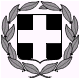 Φύλλο εργασίας για την διδακτική επίσκεψη                                 στο Αρχαιολογικό μουσείο 1. Βάζω στη γραμμή του χρόνου το άγαλμά μου.________________________________1μ.Χ__________________________20162. Συμπληρώνω την ταυτότητα του αγάλματος.Όνομα:  ___________________πού βρέθηκε: ______________________από τι υλικό είναι φτιαγμένο: _______________________γλύπτης: ______________________________3. Περιγράφω το άγαλμα :________________________________________________________________________________________________________________________________________________________________________________________________________________________________________________________________________________________________________________________________________________________________________________________________________________________το ζωγραφίζω :4. Για ποιο λόγο φτιάχτηκε ;____________________________________________________________________________________________________________________________________________________________________________________________________________5. Λείπει κάτι από το άγαλμά σου;________________________________________________________________________________________________________________________________________6. Τι όνομα θα του έδινες αν ήσουν εσύ ο γλύπτης;_________________________________________________________7. Πού θα το χάριζες και γιατί;____________________________________________________________________________________________________________________________________________________________________________________________________________8. Τι θα του έλεγες αν του μιλούσες;________________________________________________________________________________________________________________________________________________________________________________________________________________________________________________________________________________ΥΠΟΥΡΓΕΙΟ  ΠΑΙΔΕΙΑΣ, ΕΡΕΥΝΑΣ  ΚΑΙ ΘΡΗΣΚΕΥΜΑΤΩΝΠΕΡΙΦΕΡΕΙΑΚΗ Δ/ΝΣΗ Π/ΘΜΙΑΣ & Δ/ΘΜΙΑΣ ΕΚΠ/ΣΗΣ ΑΤΤΙΚΗΣΔ/ΝΣΗ Π/ΘΜΙΑΣ ΕΚΠ/ΣΗΣ Α' ΑΘΗΝΑΣ21ο ΔΗΜΟΤΙΚΟ ΣΧΟΛΕΙΟ ΑΘΗΝΩΝ ''ΛΕΛΑ ΚΑΡΑΓΙΑΝΝΗ''ΚΥΠΡΟΥ 4311253 ΑΘΗΝΑΤηλέφωνο:   2108652643Fax: 2108652643email: 21dimath@sch.grUrl: http://blogs.sch.gr/21dimath/